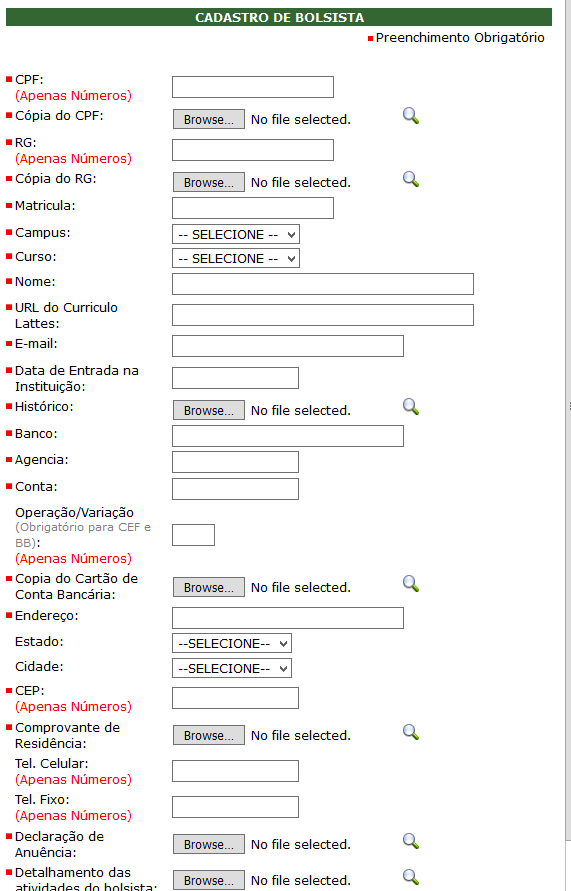 OBS: LUPA LATERAL – ENVIAR ARQUIVOS EM PDF